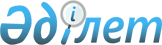 Аудандық мәслихаттың 2009 жылғы 23 желтоқсандағы № 229-XXV "Ауданның  2010-2012 жылдарға арналған бюджеті туралы" шешіміне өзгерістер мен толықтырулар енгізу туралы
					
			Күшін жойған
			
			
		
					Атырау облысы Құрманғазы аудандық мәслихатының 2010 жылғы 10 ақпандағы № 246-XXVII шешімі. Атырау облысы Әділет департаменті Құрманғазы ауданының әділет басқармасында 2010 жылғы 15 наурызда № 4-8-184 тіркелді. Күші жойылды - Құрманғазы аудандық мәслихатының 2013 жылғы 14 наурыздағы № 147-V шешімімен      Ескерту. Күші жойылды - Құрманғазы аудандық мәслихатының 2013.03.14 № 147-V шешімімен.



      Қазақстан Республикасының 2008 жылғы 4 желтоқсандағы № 95-ІV Бюджет Кодексінің 106-бабын, 2001 жылғы 23 қаңтардағы № 148-ІІ "Қазақстан Республикасындағы жергілікті мемлекеттік басқару және өзін-өзі басқару туралы" Заңының 6-бабына сәйкес аудандық Мәслихат ШЕШІМ ЕТЕДІ:



      1. Аудандық мәслихаттың 2009 жылғы 23 желтоқсандағы № 229-ХХV "Ауданның 2010-2012 жылдарға арналған бюджеті туралы" (нормативтік құқықтық актілердің мемлекеттік тіркеу тізіліміне 2010 жылы 18 қаңтарында № 4-8-177 санымен тіркелген, аудандық "Серпер" үнжариясында 2010 жылы 5 ақпанда № 6 жарияланған) шешіміне келесі өзгерістер мен толықтырулар енгізілсін:

      1) 1-тармақтың 1) тармақшасында:

      3186597,0 саны 3677545,0 санымен ауыстырылсын;

      2450761,0 саны 2941709,0 санымен ауыстырылсын;

      2) 1-тармақтың 2) тармақшасында:

      3186597,0 саны 3686990,0 санымен ауыстырылсын;

      3) таза бюджеттік кредиттеу- -35692,0 мың теңге;

      бюджеттік кредиттер – 35692,0 мың теңге;

      бюджеттік кредиттерді өтеу- 0 мың теңге;

      4) қаржы активтерімен операциялар бойынша сальдо- 0 мың теңге;

      қаржы активтерін сатып алу- 0 мың теңге;

      мемлекеттің қаржы активтерін сатудан түсетін түсімдер – 0 мың теңге;

      5) бюджет тапшылығы (профициті)- -35692,0 саны -45137,0 санымен ауыстырылсын;

      6) бюджет тапшылығын қаржыландыру (профицитін пайдалану) - 35692,0 саны 45137,0 санымен ауыстырылсын;

      қарыздар түсімі- 35692,0 мың теңге;

      қарыздарды өтеу- 0 мың теңге;

      бюджет қаражатының пайдаланатын қалдықтары - 9445,0 мың теңге. 



      2. 1-қосымша жаңа редакцияда мазмұндалсын.



      3. 5-қосымша жаңа редакцияда мазмұндалсын.



      4. 473001 бағдарламасы енгізіліп, 2879,0 санымен белгіленсін;

      473004 бағдарламасы енгізіліп, 3164,0 санымен белгіленсін;

      473011 бағдарламасы енгізіліп, 37940 санымен белгіленсін;



      5. Мұнандай мазмұндағы келесі тармақтармен толықтырылсын:

      29. Облыстық бюджеттен даму трансферті арқылы аудан орталығындағы су тазарту қондырғысын реконструкциялауға 210000,0 мың теңге және жеті нысанға жобалау сметалық құжаттарын жасақтауға 32500,0 мың теңге трансферт көзделгені ескерілсін.

      30. Білім беру мекемелерінің ағымдағы шығындарына 25500,0 мың теңге көлемінде ағымдағы нысаналы трансферт көзделгені ескерілсін.

      31. Бюджеттік мекемелер мен су тазарту қондырғыларының ғимараттарына қысқы дайындық жұмыстарына 173000,0 мың теңге ағымдағы нысаналы трансферт көзделгені ескерілсін.

      32. Ауданның кейбір санаттағы студенттерінің оқу ақысын өтеу үшін 14160,0 мың теңге облыстық бюджеттен ағымдағы нысаналы трансферт көзделгені ескерілсін.

      33. Ұлы Отан соғысының қатысушылары мен мүгедектеріне және соғыста қаза болған немесе хабарсыз кеткен жауынгерлердің жесірлеріне облыстық бюджеттен 10745,0 мың теңге материалдық көмекке ағымдағы нысаналы трансферт көзделгені ескерілсін.

      34. Ұлы Отан соғысы Жеңісіне 65 жыл толуына орай, мәдени шараларды ұйымдастыруға 3000,0 мың теңге облыстық бюджеттен ағымдағы нысаналы трансферт көзделгені ескерілсін.

      35. Ганюшкин селосындағы жылу жүйесінің жөндеу жұмыстарын жүргізуге 15600,0 мың теңге облыстық бюджеттен ағымдағы нысаналы трансферт көзделгені ескерілсін.

      36. Жергілікті бюджеттік инвестициялық жобалардың (бағдарламалардың) техникалық-экономикалық негіздемелерін әзірлеу және оларға сараптама жасауға 9750,0 мың теңге облыстық бюджеттен ағымдағы нысаналы трансферт көзделгені ескерілсін.



      6. Осы шешім 2010 жылдың қаңтар айының 1-нен бастап күшіне енгізілсін.



      7. Осы шешімнің орындалуын бақылау аудандық мәслихаттың экономика, салық саясаты және бюджет жөніндегі тексеру комиссияларына тапсырылсын.

       Аудандық Мәслихаттың

      ХХVІІ сессиясының төрағасы                  Б. Кадыров

      Аудандық Мәслихат хатшысы                   Р. Сұлтанияев 

Аудандық мәслихатының    

2010 жылғы 10 ақпандағы   

№ 246-ХХVІІ шешіміне 1 қосымша 2010 жылға арналған аудан бюджеті туралы

Аудандық мәслихатының    

2010 жылғы 10 ақпандағы   

№ 246-ХХVІІ шешіміне 5 қосымша Селолық (ауылдық) округтер әкімдері аппараты арқылы қаржыландырылатын бюджеттік бағдарламаларды қаржыландыру мөлшерікестенің жалғасыкестенің жалғасыкестенің жалғасы
					© 2012. Қазақстан Республикасы Әділет министрлігінің «Қазақстан Республикасының Заңнама және құқықтық ақпарат институты» ШЖҚ РМК
				Санаты

   Сыныбы

      Ішкі сыныбы                   АтауыСанаты

   Сыныбы

      Ішкі сыныбы                   АтауыСанаты

   Сыныбы

      Ішкі сыныбы                   АтауыСанаты

   Сыныбы

      Ішкі сыныбы                   АтауыСомасы, мың теңгеКірістер36775451Салықтық түсімдер702808О1Табыс салығы1983842Жеке табыс салығы198384Төлем көзінен салық салынатын табыстардан ұсталатын жеке табыс салығы170000Төлем көзінен салық салынбайтын табыстардан ұсталатын жеке табыс салығы24584Қызметін біржолғы талон бойынша жүзеге асыратын жеке тұлғалардан алынатын жеке табыс салығы3800О3Әлеуметтiк салық2979061Әлеуметтік салық297906Әлеуметтік салық297906О4Меншiкке салынатын салықтар1960571Мүлiкке салынатын салықтар167671Заңды тұлғалардың және жеке кәсіпкерлердің мүлкіне салынатын салық165000Жеке тұлғалардың мүлкiне салынатын салық26713Жер салығы4699Елдi мекендер жерлерiне жеке тұлғалардан алынатын жер салығы1605Өнеркәсіп, көлік, байланыс, қорғаныс жеріне және ауыл шаруашылығына арналмаған өзге де жерге салынатын жер салығы800Ауыл шаруашылығы мақсатындағы жерлерге заңды тұлғалардан, жеке кәсіпкерлерден, жеке нотариус тар мен адвокаттардан алынатын жер салығы150Елді мекендер жерлеріне заңды тұлғалардан, жеке кәсіпкерлерден, жеке нотариустар мен адвокаттардан алынатын жер салығы 21444Көлiк құралдарына салынатын салық23487Заңды тұлғалардан көлiк құралдарына салынатын салық3687Жеке тұлғалардан көлiк құралдарына салынатын салық198005Бірыңғай жер салығы200Бірыңғай жер салығы200О5Тауарларға, жұмыстарға және қызметтерге салынатын iшкi салықтар88072Акциздер3800Заңды және жеке тұлғалар бөлшек саудада өткізетін, сондай-ақ өзінің өндірістік мұқтаждарына пайдаланылатын бензин (авиациялықты қоспағанда)3700Заңды және жеке тұлғаларға бөлшек саудада өткізетін, сондай-ақ өз өндірістік мұқтаждарына пайдаланылатын дизель отыны 1003Табиғи және басқа ресурстарды пайдаланғаны үшiн түсетiн түсiмдер600Жер учаскелерін пайдаланғаны үшін төлем 6004Кәсiпкерлiк және кәсiби қызметтi жүргiзгенi үшiн алынатын алымдар4407Жеке кәсіпкерлерді мемлекеттік тіркегені үшін алынатын алым320Жекелеген қызмет түрлерiмен айналысу құқығы үшiн алынатын лицензиялық алым1311Заңды тұлғаларды мемлекеттiк тiркегенi және филиалдар мен өкiлдiктердi есептiк тiркегенi үшiн алынатын алым45Жылжымалы мүлікті кепілдікке салуды мемлекеттік тіркегені және кеменiң немесе жасалып жатқан кеменiң ипотекасы үшін алынатын алым31Көлік құралдарын мемлекеттік тіркегені, сондай-ақ оларды қайта тіркегені үшін алым500Жылжымайтын мүлікке және олармен мәміле жасау құқығын мемлекеттік тіркегені үшін алынатын алым2200О8Заңдық мәнді іс-әрекеттерді жасағаны және (немесе) оған уәкілеттігі бар мемлекеттік органдар немесе лауазымды адамдар құжаттар бергені үшін алынатын міндетті төлемдер16541Мемлекеттік баж1654Мемлекеттік мекемелерге сотқа берілетін талап арыздарынан алынатын мемлекеттік бажды қоспағанда, мемлекеттік баж сотқа берілетін талап арыздардан, ерекше талап ету істері арыздарынан, ерекше жүргізілетін істер бойынша арыздардан (шағымдардан), сот бұйрығын шығару туралы өтініштерден, атқару парағының дубликатын беру туралы шағымдардан, аралық (төрелік) соттардың және шетелдік соттардың шешімдерін мәжбүрлеп орындауға атқару парағын беру туралы шағымдардың, сот актілерінің атқару парағының және өзге де құжаттардың көшірмелерін қайта беру туралы шағымдардан алынады800Азаматтық хал актiлерiн тiркегенi үшiн, сондай-ақ азаматтарға азаматтық хал актiлерiн тiркеу туралы куәлiктердi және азаматтық хал актiлерi жазбаларын өзгертуге, толықтыруға және қалпына келтiруге байланысты куәлiктердi қайтадан бергенi үшiн мемлекеттік баж500Шет елге баруға және Қазақстан Республикасына басқа мемлекеттерден адамдарды шақыруға құқық беретін құжаттарды ресімдегені үшін, сондай-ақ осы құжаттарға өзгерістер енгізгені үшін алынатын мемлекеттік баж75Тұрғылықты жерін тіркегені үшін алынатын мемлекеттік баж116Аңшы кәулігін бергені және оны жыл сайын тіркегені үшін мемлекеттік баж32Жеке және заңды тұлғалардың азаматтық, қызмет- тік қаруының (аңшылық суық қаруды, белгі бере- тін қаруды, ұңғысыз атыс қаруын, механикалық шашыратқыштарды, көзден жас ағызатын немесе тітіркендіретін заттар толтырылған аэрозольді және басқа құрылғыларды, үрлемелі қуаты 7,5 Дж-дан аспайтын пневматикалық қаруды қоспағанда және калибрі 4,5 мм-ге дейінгілерін қоспағанда) әрбір бірлігін тіркегені және қайта тіркегені үшін алынатын мемлекеттік баж31Қаруды және оның оқтарын сақтауға немесе сақтау мен алып жүруге, тасымалдауға, Қазақстан Республикасының аумағына әкелуге және Қазақстан Республикасынан әкетуге рұқсат бергені үшін алынатын мемлекеттік баж1002Салықтық емес түсiмдер26788О1Мемлекеттік меншіктен түсетін кірістер15005Мемлекет меншігіндегі мүлікті жалға беруден түсетін кірістер1500Коммуналдық меншіктегі мүлікті жалдаудан түсетін кірістер1500О4Мемлекеттік бюджеттен қаржыландырылатын, сондай-ақ Қазақстан Республикасы Ұлттық Банкінің бюджетінен (шығыстар сметасынан) ұсталатын және қаржыландырылатын мемлекеттік мекемелер салатын айыппұлдар, өсімпұлдар, санкциялар, өндіріп алулар210001Мұнай секторы кәсіпорындарынан түсетін түсімдерді қоспағанда, мемлекеттік бюджеттен қаржыландырылатын, сондай-ақ Қазақстан Республикасы Ұлттық Банкінің бюджетінен (шығыстар сметасынан) ұсталатын және қаржыландырылатын мемлекеттік мекемелер салатын айыппұлдар, өсімпұлдар, санкциялар, өндіріп алулар21000Жергілікті мемлекеттік органдар салатын әкімшілік айыппұлдар, өсімпұлдар, санкциялар21000О6Басқа да салықтық емес түсiмдер42881Басқа да салықтық емес түсiмдер4288Жергіліктік бюджетке түсетін салықтық емес басқа да түсімдер42883Негізгі капиталды сатудан түсетін түсімдер6240О1Мемлекеттік мекемелерге бекітілген мемлекеттік мүлікті сату01Мемлекеттік мекемелерге бекітілген мемлекеттік мүлікті сату0Жергілікті бюджеттен қаржыландырылатын мемлекеттік мекемелерге бекітілген мүлікті сатудан түсетін түсімдер0О3Жердi және материалдық емес активтердi сату62401Жерді сату6240Жер учаскелерін сатудан түсетін түсімдер62402Материалдық емес активтерді сату0Жер учаскелерін жалдау құқығын сатқаны үшін төлем0Барлық түсімдер7358364Трансферттердің түсімдері2941709О2Мемлекеттiк басқарудың жоғары тұрған органдарынан түсетiн трансферттер29417092Облыстық бюджеттен түсетiн трансферттер2941709Ағымдағы нысаналы трансферттер527 059Нысаналы даму трансферттері351 060Субвенциялар2063590VI. Бюджет тапшылығы (профициті)-35692VII. Бюджет тапшылығын қаржыландыру( профицитін пайдалану)356927Қарыздар түсімі35692О1Мемлекеттік ішкі қарыздар356922Қарыз алу келісім-шарттары35692Функционалдық топ

   Кiшi функция

     Бюджеттiк бағдарламаның

     әкiмшiсi

         Бағдарлама                 АтауыФункционалдық топ

   Кiшi функция

     Бюджеттiк бағдарламаның

     әкiмшiсi

         Бағдарлама                 АтауыФункционалдық топ

   Кiшi функция

     Бюджеттiк бағдарламаның

     әкiмшiсi

         Бағдарлама                 АтауыФункционалдық топ

   Кiшi функция

     Бюджеттiк бағдарламаның

     әкiмшiсi

         Бағдарлама                 АтауыФункционалдық топ

   Кiшi функция

     Бюджеттiк бағдарламаның

     әкiмшiсi

         Бағдарлама                 АтауыСомасы, мың теңгеШығындар3686990О1Жалпы сипаттағы мемлекеттiк қызметтер2474451Мемлекеттiк басқарудың жалпы функцияларын орындайтын өкiлдi, атқарушы және басқа органдар225617112Аудан (облыстық маңызы бар қала) мәслихатының аппараты12955ОО1Аудан (облыстық маңызы бар қала) мәслихатыың қызметін қамтамасыз ету жөніндегі қызметтер12955122Аудан (облыстық маңызы бар қала) әкiмiнiң аппараты35322ОО1Аудан (облыстық маңызы бар қала) әкiмiнiң қызметiн қамтамасыз ету жөніндегі қызметтер35322123Қаладағы аудан, аудандық маңызы бар қала, кент, ауыл (село), ауылдық (селолық) округ әкiмiнің аппараты177340ОО1Қаладағы ауданның, аудандық маңызы бар қаланың, кент, ауыл (селолық) округтiң әкiмi қызметiн қамтамасыз ету жөніндегі қызметтер174190О23Мемлекеттік органдарды материалдық-техникалық жарақтандыру31502Қаржылық қызмет13071452Ауданның (облыстық маңызы бар қаланың) қаржы бөлiмi13071ОО1Аудандық бюджетті орындау және коммуналдық меншікті (облыстық маңызы бар қала) саласындағы мемлекеттік саясатты іске асыру жөніндегі қызметтер12571ОО3Салық салу мақсатында мүлiктi бағалауды жүргiзу5005Жоспарлау және статистикалық қызмет8757453Ауданның (облыстық маңызы бар қаланың) экономика және бюджеттiк жоспарлау бөлiмi8757ОО1Экономикалық саясатты, мемлекеттік жоспарлау жүйесін қалыптастыру және дамыту және аудандық (облыстық маңызы бар қаланы) басқару саласындағы мемлекеттік саясатты іске асыру жөніндегі қызметтер8757О2Қорғаныс12531Әскери мұқтаждар1253122Аудан (облыстық маңызы бар қала) әкiмiнiң аппараты1253ОО5Жалпыға бiрдей әскери мiндеттi атқару шеңберiндегi iс-шаралар1253О4Бiлiм беру21190511Мектепке дейiнгi тәрбие және оқыту210794123Қаладағы аудан, аудандық маңызы бар қала, кент, ауыл (село), ауылдық (селолық) округ әкiмiнің аппараты210794ОО4Мектепке дейiнгi тәрбие ұйымдарын қолдау2107942Бастауыш, негiзгi орта және жалпы орта бiлiм беру1817638123Қаладағы аудан, аудандық маңызы бар қала, кент, ауыл (село), ауылдық (селолық) округ әкiмiнің аппараты567ОО5Ауылдық (селолық) жерлерде балаларды мектепке дейін тегін алып баруды және кері алып келуді ұйымдастыру567464Ауданның (облыстық маңызы бар қаланың) бiлiм бөлiмi 1817071ОО3Жалпы бiлiм беру1770979ОО6Балалар ушiн қосымша бiлiм беру46092О10Республикалық бюджеттен берілетін нысаналы трансферттердің есебінен білім берудің мемлекеттік жүйесіне оқытудың жаңа технологияларын енгізу09Бiлiм беру саласындағы өзге де қызметтер90619464Ауданның (облыстық маңызы бар қаланың) бiлiм бөлiмi 90619001Жергілікті деңгейде бiлiм беру саласындағы мемлекеттік саясатты іске асыру жөніндегі қызметтер7745ОО5Ауданның (аудандық маңызы бар қаланың) мемлекеттiк бiлiм беру мекемелер үшiн оқулықтар мен оқу-әдістемелік кешендерді сатып алу және жеткiзу22773ОО7Аудандық ауқымдағы мектеп олимпиадаларын және мектептен тыс іс шараларды өткізу 633О11Өңірлік жұмыспен қамту және кадрларды қайта даярлау стратегиясын іске асыру шеңберінде білім беру объектілерін күрделі, ағымдағы жөндеу59468О6Әлеуметтiк көмек және әлеуметтiк қамсыздандыру3657572Әлеуметтiк көмек345420123Қаладағы аудан, аудандық маңызы бар қала, кент, ауыл (село), ауылдық (селолық) округ әкiмiнің аппараты15461003Мұктаж азаматтарға үйiнде әлеуметтiк көмек көрсету15461451Ауданның (облыстық маңызы бар қаланың) жұмыспен камту және әлеуметтiк бағдарламалар бөлiмi329959002Енбекпен қамту бағдарламасы79998ОО4Ауылдық жерлерде тұратын денсаулық сақтау, бiлiм беру, әлеуметтiк қамтамасыз ету, мәдениет және спорт мамандарына отын сатып алуға Қазақстан Республикасының заңнамасына сәйкес әлеуметтiк көмек көрсету9000005Мемлекеттiк атаулы әлеуметтік көмек66883ОО6Тұрғын үй көмегi4923ОО7Жергiлiктi өкiлеттi органдардың шешiмi бойынша мұқтаж азаматтардың жекелеген топтарына әлеуметтiк көмек 28566О10Үйде тәрбиеленіп, оқытылатын мүгедек балаларды материалдық қамтамасыз ету192601618 жасқа дейінгi балаларға мемлекеттiк жәрдемақылар114710017Мүгедектерді оңалту жеке бағдарламасына сәйкес, мұқтаж мүгедектерді міндетті гигиеналық құралдармен қамтамасыз етуге және ымдау тілі мамандарының, жеке көмекшілердің қызмет көрсету2225О19Ұлы Отан соғысындағы Жеңістің 65 жылдығына Ұлы Отан соғысының қатысушылары мен мүгедектерінің жол жүруін қамтамасыз ету 308О20Ұлы Отан соғысындағы Жеңістің 65 жылдығына Ұлы Отан соғысының қатысушылары мен мүгедектеріне біржолғы материалдық көмекті төлеу214209Әлеуметтiк көмек және әлеуметтiк қамтамасыз ету салаларындагы өзге де қызметтер20337451Ауданның (облыстық маңызы бар қаланың) жұмыспен қамту және әлеуметтiк бағдарламалар бөлiмi20337ОО1Жергілікті деңгейде халық үшін әлеуметтік бағдарламаларды жұмыспен қамтуды қамтамасыз етуді іске асыру саласындағы мемлекеттік саясатты іске асыру жөніндегі қызметтер 17615О11Жәрдемақылар мен басқа да әлеуметтiк төлемдердi есептеу, төлеу және жеткiзу бойынша қызметтерге ақы төлеу2722О7Тұрғын үй-коммуналдық шаруашылық4475102Коммуналдық шаруашылық436280123Қаладағы аудан, аудандық маңызы бар қала, кент, ауыл (село), ауылдық (селолық) округ әкiмiнің аппараты65000О14Елді мекендерді сумен жабдықтауды ұйымдастыру65000458Ауданның (облыстық маңызы бар қаланың) тұрғын үй-коммуналдық шаруашылық, жолаушылар көлiгi және автомобиль жолдары бөлiмi16760О12Сумен жабдықтау және су бөлу жүйесiнiң қызмет етуi 1160О26Ауданның (облыстық маңызы бар қаланың) коммуналдық меншігіндегі жылу жүйелерін қолдануды ұйымдастыру15600467Ауданның (облыстық маңызы бар қаланың) құрылыс бөлімі354520006Сумен жабдықтау жүйесiн дамыту3545203Елдi мекендердi көркейту11230123Қаладағы аудан, аудандық маңызы бар қала, кент, ауыл (село), ауылдық (селолық) округ әкiмiнің аппараты11230ОО8Елдi мекендерде көшелердi жарықтандыру4900ОО9Елдi мекендердің санитариясын қамтамасыз ету2200О11Елдi мекендердi абаттандыру мен көгалдандыру4130О8Мәдениет, спорт, туризм және ақпараттық кеңiстiк1680841Мәдениет саласындағы қызмет113463123Қаладағы аудан, аудандық маңызы бар қала, кент, ауыл (село), ауылдық (селолық) округ әкiмiнің аппараты113463О06Жергілікті деңгейде мәдени-демалыс жұмыстарын қолдау1134632Спорт 4176465Ауданның (облыстық маңызы бар қаланың) дене шынықтыру және спорт бөлiмi4176ОО6Аудандық (облыстық маңызы бар қалалық) деңгейде спорттық жарыстар өткiзу2136ОО7Әртурлi спорт турлерi бойынша аудан кұрама командаларының мүшелерiн дайындау және олардың облыстық спорт жарыстарына қатысуы20403Ақпараттық кеңiстiк34507455Ауданның (облыстық маңызы бар қаланың) мәдениет және тілдерді дамыту бөлiмi34507ОО6Аудандық (қалалық) кiтапханалардың жұмыс iстеуi345079Мәдениет, спорт, туризм және ақпараттық кеңiстiктi ұйымдастыру жөнiндегi өзге де қызметтер15938455Ауданның (аудандық маңызы бар қаланың) мәдениет және тілдерді дамыту бөлiмi4500ОО1Жергілікті деңгейде тілдерді және мәдениетті дамыту саласындағы мемлекеттік саясатты іске асыру жөніндегі қызметтер4500456Ауданның (облыстық маңызы бар қаланың) ішкi саясат бөлiмi5627ОО1Жергілікті деңгейде ақпарат, мемлекеттілікті нығайту және азаматтардың әлеуметтік сенімділігін қалыптастыру саласында мемлекеттік саясатты іске асыру жөніндегі қызметтер5627465Ауданның (облыстық маңызы бар қаланың) дене шынықтыру және спорт бөлiмi5811ОО1Жергілікті деңгейде дене шынықтыру және спорт саласындағы мемлекеттік саясатты іске асыру жөніндегі қызметтер581110Ауыл, су, орман, балық шаруашылығы, ерекше қорғалатын табиғи аумақтар, қоршаған ортаны және жануарлар дүниесiн қорғау, жер қатынастары61590453Ауданның (облыстық маңызы бар қаланың) экономика және бюджеттiк жоспарлау бөлiмi5035О99Республикалық бюджеттен берілетін нысаналы трансферттер есебінен ауылдық елді мекендер саласының мамандарын әлеуметтік қолдау шараларын іске асыру5035462Ауданның (облыстық маңызы бар қаланың) ауыл шаруашылық бөлiмi7241ОО1Жергілікті деңгейде ауыл шаруашылығы саласындағы мемлекеттік саясатты іске асыру жөніндегі қызметтер7241ОО7Мемлекеттік органдарды материалдық- техникалық жарақтандыру473Ауданның (облыстық маңызы бар қаланың) ветеринария бөлімі6043ОО1Жергілікті деңгейде ветеринария саласындағы мемлекеттік саясатты іске асыру жөніндегі қызметтер2879ОО4Мемлекеттік органдарды материалдық- техникалық жарақтандыру31642Су шаруашылығы37940473Ауданның (облыстық маңызы бар қаланың) ветеринария бөлімі37940О11Эпизотияға қарсы іс-шаралар жүргізу379406Жер қатынастары5331463Ауданның (облыстық маңызы бар қаланың) жер қатынастары бөлімі5331ОО1Аудан (облыстық маңызы бар қала) аумағында жер қатынастарын реттеу саласындағы мемлекеттік саясатты іске асыру жөніндегі мемлекеттік қызметтер533111Өнеркәсiп, сәулет, қала құрылысы және құрылыс қызметi 197352Сәулет қала құрылысы және құрылыс қызметі19735467Ауданның (облыстық маңызы бар қаланың) құрылыс бөлімі14721ОО1Жергілікті деңгейде құрылыс саласындағы мемлекеттік саясатты іске асыру жөніндегі қызметтер4971108Жергілікті бюджеттік инвестициялық жобалардың (бағдарламалардың) техникалық- экономикалық негіздемелерін әзірлеу және оларға сараптама жасау9750468Ауданнын (облыстық маңызы бар қаланың) сәулет және қала кұрылысы бөлімі5014ОО1Жергілікті деңгейде сәулет және қала құрылысы саласындағы мемлекеттік саясатты іске асыру жөніндегі қызметтер501412Көлiк және коммуникация70001Автомобиль көлiгi 7000123Қаладағы аудан, аудандық маңызы бар қала, кент, ауыл (село), ауылдық (селолық) округ әкiмi аппараты7000О13Ауданның маңызы бар қалаларда, кенттерде, ауылдарда (селоларда), ауылдық (селолық) округтерде автомобиль жолдарының жұмыс істеуін қамтамасыз ету700013Басқалар151659Басқалар15165452Ауданның (облыстық маңызы бар қаланың) қаржы бөлiмi8500О12Ауданның (облыстық маңызы бар қаланың) жергiлiктi атқарушы органының резервi 8500458Ауданның (облыстық маңызы бар қаланың) тұрғын үй-коммуналдық шаруашылығы, жолаушылар көлiгi және автомобиль жолдары бөлiмi6665ОО1Жергілікті деңгейде тұрғын үй-коммуналдық шаруашылығы, жолаушылар көлiгi және автомобиль жолдары саласындағы мемлекеттік саясатты іске асыру жөніндегі қызметтер666515Трансферттер2344001Трансферттер234400452Ауданның (облыстық маңызы бар қаланың) қаржы бөлiмi234400ОО6Нысаналы пайдаланылмаған( толық пайдаланылмаған) трансферттерді қайтару0020Бюджет саласындағы еңбек ақы төлеу қорының өзгеруіне байланысты жоғары тұрған бюджеттерге берілетін ағымдағы нысаналы трансферттер234400Бағдарламалардың коды

  Бюджеттік бағдарламалардың атауыБағдарламалардың коды

  Бюджеттік бағдарламалардың атауыАуылдық (селолық) округтердің атауыАуылдық (селолық) округтердің атауыАуылдық (селолық) округтердің атауыАуылдық (селолық) округтердің атауыАуылдық (селолық) округтердің атауыБағдарламалардың коды

  Бюджеттік бағдарламалардың атауыБағдарламалардың коды

  Бюджеттік бағдарламалардың атауыАқкөлҚиғашАзғырАсанБайдаОО1Қаладағы ауданның, аудандық маңызы бар қаланың, кенттің, ауылдың (селоның), ауылдық(селолық) округтің әкімі аппаратының қызметін қамтамасыз ету7904931110896741911265О23Мемлекеттік органдарды материалдық-техникалық жарақтандыруМемлекеттік органдарды материалдық-техникалық жарақтандыру450450ОО4Мектепке дейінгі тәрбие ұйымдарын қолдауМектепке дейінгі тәрбие ұйымдарын қолдау9240562813594ОО5Ауылдық (селолық) жерлерде балаларды мектепке дейін тегін алып баруды және кері алып келуді ұйымдастыруАуылдық (селолық) жерлерде балаларды мектепке дейін тегін алып баруды және кері алып келуді ұйымдастыруАуылдық (селолық) жерлерде балаларды мектепке дейін тегін алып баруды және кері алып келуді ұйымдастыруАуылдық (селолық) жерлерде балаларды мектепке дейін тегін алып баруды және кері алып келуді ұйымдастыруАуылдық (селолық) жерлерде балаларды мектепке дейін тегін алып баруды және кері алып келуді ұйымдастыруАуылдық (селолық) жерлерде балаларды мектепке дейін тегін алып баруды және кері алып келуді ұйымдастыруОО3Мұқтаж азаматтарға үйінде әлеуметтік көмек көрсету483878644ОО8Елді мекендерде көшелерді жарықтандыруЕлді мекендерде көшелерді жарықтандыруЕлді мекендерде көшелерді жарықтандыруЕлді мекендерде көшелерді жарықтандыруОО9Елді мекендердің санитариясын қамтамасыз етуЕлді мекендердің санитариясын қамтамасыз етуЕлді мекендердің санитариясын қамтамасыз етуЕлді мекендердің санитариясын қамтамасыз етуЕлді мекендердің санитариясын қамтамасыз етуО11Елді мекендерді абаттандыру мен көгалдандыруЕлді мекендерді абаттандыру мен көгалдандыруЕлді мекендерді абаттандыру мен көгалдандыруЕлді мекендерді абаттандыру мен көгалдандыруЕлді мекендерді абаттандыру мен көгалдандыруО14Елді мекендерді сумен жабдықтауды ұйымдастыру6400ОО6Жергілікті деңгейде мәдени-демалыс жұмыстарын қолдау32293949459712149118О13Аудандық маңызы бар қалаларда, кенттерде, ауылдарда (селоларда), ауылдық (селолық) округтерде автомобиль жолдарының жұмыс істеуін қамтамасыз етуАудандық маңызы бар қалаларда, кенттерде, ауылдарда (селоларда), ауылдық (селолық) округтерде автомобиль жолдарының жұмыс істеуін қамтамасыз етуАудандық маңызы бар қалаларда, кенттерде, ауылдарда (селоларда), ауылдық (селолық) округтерде автомобиль жолдарының жұмыс істеуін қамтамасыз етуАудандық маңызы бар қалаларда, кенттерде, ауылдарда (селоларда), ауылдық (селолық) округтерде автомобиль жолдарының жұмыс істеуін қамтамасыз етуАудандық маңызы бар қалаларда, кенттерде, ауылдарда (селоларда), ауылдық (селолық) округтерде автомобиль жолдарының жұмыс істеуін қамтамасыз етуАудандық маңызы бар қалаларда, кенттерде, ауылдарда (селоларда), ауылдық (селолық) округтерде автомобиль жолдарының жұмыс істеуін қамтамасыз ету180162295021999863335071Бағдарламалардың коды

  Бюджеттік бағдарламалардың атауыБағдарламалардың коды

  Бюджеттік бағдарламалардың атауыАуылдық (селолық) округтердің атауыАуылдық (селолық) округтердің атауыАуылдық (селолық) округтердің атауыАуылдық (селолық) округтердің атауыАуылдық (селолық) округтердің атауыБағдарламалардың коды

  Бюджеттік бағдарламалардың атауыБағдарламалардың коды

  Бюджеттік бағдарламалардың атауыБірлікГанюшкинДыңғызылЕңбекші ОрлыОО1Қаладағы ауданның, аудандық маңызы бар қаланың, кенттің, ауылдың (селоның), ауылдық(селолық) округтің әкімі аппаратының қызметін қамтамасыз ету761415165783588777978О23Мемлекеттік органдарды материалдық-техникалық жарақтандыру450ОО4Мектепке дейінгі тәрбие ұйымдарын қолдау4991711449853109585340ОО5Ауылдық (селолық) жерлерде балаларды мектепке дейін тегін алып баруды және кері алып келуді ұйымдастыруАуылдық (селолық) жерлерде балаларды мектепке дейін тегін алып баруды және кері алып келуді ұйымдастыруАуылдық (селолық) жерлерде балаларды мектепке дейін тегін алып баруды және кері алып келуді ұйымдастыру367ОО3Мұқтаж азаматтарға үйінде әлеуметтік көмек көрсету4402608954849966ОО8Елді мекендерде көшелерді жарықтандыру4900ОО9Елді мекендердің санитариясын қамтамасыз ету2200О11Елді мекендерді абаттандыру мен көгалдандыру3735395О14Елді мекендерді сумен жабдықтауды ұйымдастыру25002500540072005400ОО6Жергілікті деңгейде мәдени-демалыс жұмыстарын қолдау1458228971421429653112О13Аудандық маңызы бар қалаларда, кенттерде, ауылдарда (селоларда), ауылдық (селолық) округтерде автомобиль жолдарының жұмыс істеуін қамтамасыз етуАудандық маңызы бар қалаларда, кенттерде, ауылдарда (селоларда), ауылдық (селолық) округтерде автомобиль жолдарының жұмыс істеуін қамтамасыз ету700017003132599386233124422796Бағдарламалардың коды       Ауылдық (селолық) округтердің атауыБағдарламалардың коды       Ауылдық (селолық) округтердің атауыБағдарламалардың коды       Ауылдық (селолық) округтердің атауыБағдарламалардың коды       Ауылдық (селолық) округтердің атауыБағдарламалардың коды       Ауылдық (селолық) округтердің атауыБағдарламалардың коды       Ауылдық (селолық) округтердің атауыБағдарламалардың коды       Ауылдық (селолық) округтердің атауыБюджеттік бағдарламалардың атауыБюджеттік бағдарламалардың атауыКировКуд ряшовКөпто ғайМақашНұржауОО1Қаладағы ауданның, аудандық маңызы бар қаланың, кенттің, ауылдың (селоның), ауылдық (селолық) округтің әкімі аппаратының қызметін қамтамасыз ету823611613858282308252О23Мемлекеттік органдарды материалдық-техникалық жарақтандыру900450ОО4Мектепке дейінгі тәрбие ұйымдарын қолдау572111709149481091812991ОО5Ауылдық (селолық) жерлерде балаларды мектепке дейін тегін алып баруды және кері алып келуді ұйымдастыруОО3Мұқтаж азаматтарға үйінде әлеуметтік көмек көрсету14861480449439543ОО8Елді мекендерде көшелерді жарықтандыруОО9Елді мекендердің санитариясын қамтамасыз етуО11Елді мекендерді абаттандыру мен көгалдандыруО14Елді мекендерді сумен жабдықтауды ұйымдастыру25001210025007400ОО6Жергілікті деңгейде мәдени-демалыс жұмыстарын қолдау41475928192333543488О13Аудандық маңызы бар қалаларда, кенттерде, ауылдарда (селоларда, ауылдық (селолық) округтерде автомобиль жолдарының жұмыс істеуін қамтамасыз ету2209043730288522294132674Бағдарламалардың коды

  Бюджеттік бағдарламалардың        атауыБағдарламалардың коды

  Бюджеттік бағдарламалардың        атауыАуылдық (селолық) округтердің атауыАуылдық (селолық) округтердің атауыАуылдық (селолық) округтердің атауыАуылдық (селолық) округтердің атауыАуылдық (селолық) округтердің атауыБағдарламалардың коды

  Бюджеттік бағдарламалардың        атауыБағдарламалардың коды

  Бюджеттік бағдарламалардың        атауыТеңізСафонСүйін дікШортан- байБарлы ғыОО1Қаладағы ауданның, аудандық маңызы бар қаланың, кенттің, ауылдың (селоның), ауылдық (селолық) округтің әкімі аппаратының  қызметін қамтамасыз ету75518654863910169174190О23Мемлекеттік органдарды материалдық-техникалық жарақтандыру4503150ОО4Мектепке дейінгі тәрбие ұйымдарын қолдау5993132044562210794ОО5Ауылдық (селолық) жерлерде балаларды мектепке дейін тегін алып баруды және кері алып келуді ұйымдастыру200567ОО3Мұқтаж азаматтарға үйінде әлеуметтік көмек көрсету415650141076715461ОО8Елді мекендерде көшелерді жарықтандыру4900ОО9Елді мекендердің санитариясын қамтамасыз ету2200О11Елді мекендерді абаттандыру мен көгалдандыру4130О14Елді мекендерді сумен жабдықтауды ұйымдастыру2500860065000ОО6Жергілікті деңгейде мәдени- демалыс жұмыстарын қолдау33133278964311636113463О13Аудандық маңызы бар қалаларда, кенттерде, ауылдарда (селоларда , ауылдық (селолық) округтерде автомобиль жолдарының жұмыс істеуін қамтамасыз ету700017272150823289636384600855